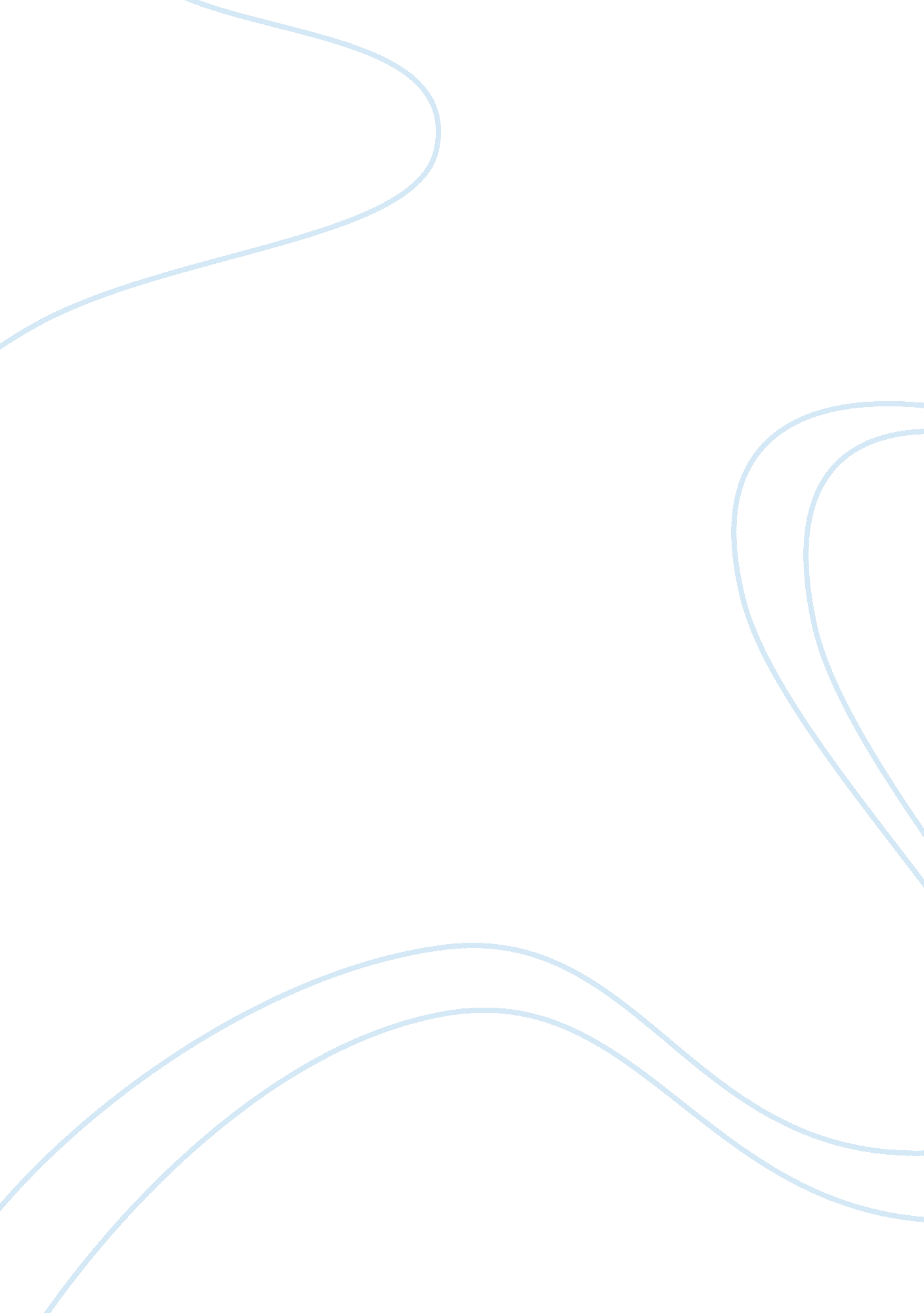 Economic indicators of development essay examplesTechnology, Development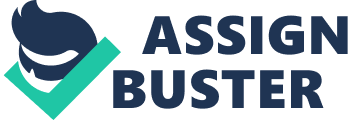 Question one In this question, the author shall answer some of the economic, social and demographic indicators of development. The author will also show how these indicators differ in MLD and the LDC’s countries. They include: 
Availability of jobs in the country; the increased employment rate in the country is an indicator of economic development in the country. Therefore, the higher the employment opportunities the higher the higher the economic development. Increased per-capita income is also another important factor that many economists always use as an indicator of economic development. This implies that the higher the per-capita, the higher the economic development in the country. Other indicators include high school graduation rate, increased industrialization among others. Social indicators of economic development The social indicators of economic development include population growth; the lower the population growth the higher the development, standards of living, improved healthcare services, availability of food and proper sanitation among others. Demographic indicators of development. The demographic indicators of development include reduced population growth rate and also reduced mortality rate. 
Difference in this economic development between MDC and the LDC, s countries. 
In the more developed countries, the above development indicator index is higher compared to the development index in the low developed countries. Question 3 Physical and the social problems found in the inner cities 
The physical problems found in the inner cities include poor conditions of housing. This is a major problem in most cities. It always emerges as a result of high population in the cities. Another cause of poor housing conditions could be as a result of increased poverty where some individuals are not able to afford proper housing facilities in the cities and therefore resort to living in slums. Another major physical problem in the city includes urban renewal which consists of public and renovated housing. 
On the other hand the social problems faced in the inner city include traffic congestion, increased crime rate, poverty especially to those who are not employed. In adequate city services such as the health care services and the leisure services. Other social problems include high mortality rate and raised tax revenue. 
One example of secondary sector job; the secondary sector jobs are those that deals with finished goods. They may include retail job, supermarket job and many others. The two primate cities in the Latin America are Argentina and Paraguay. OAS stands for the organizations of the American states. 